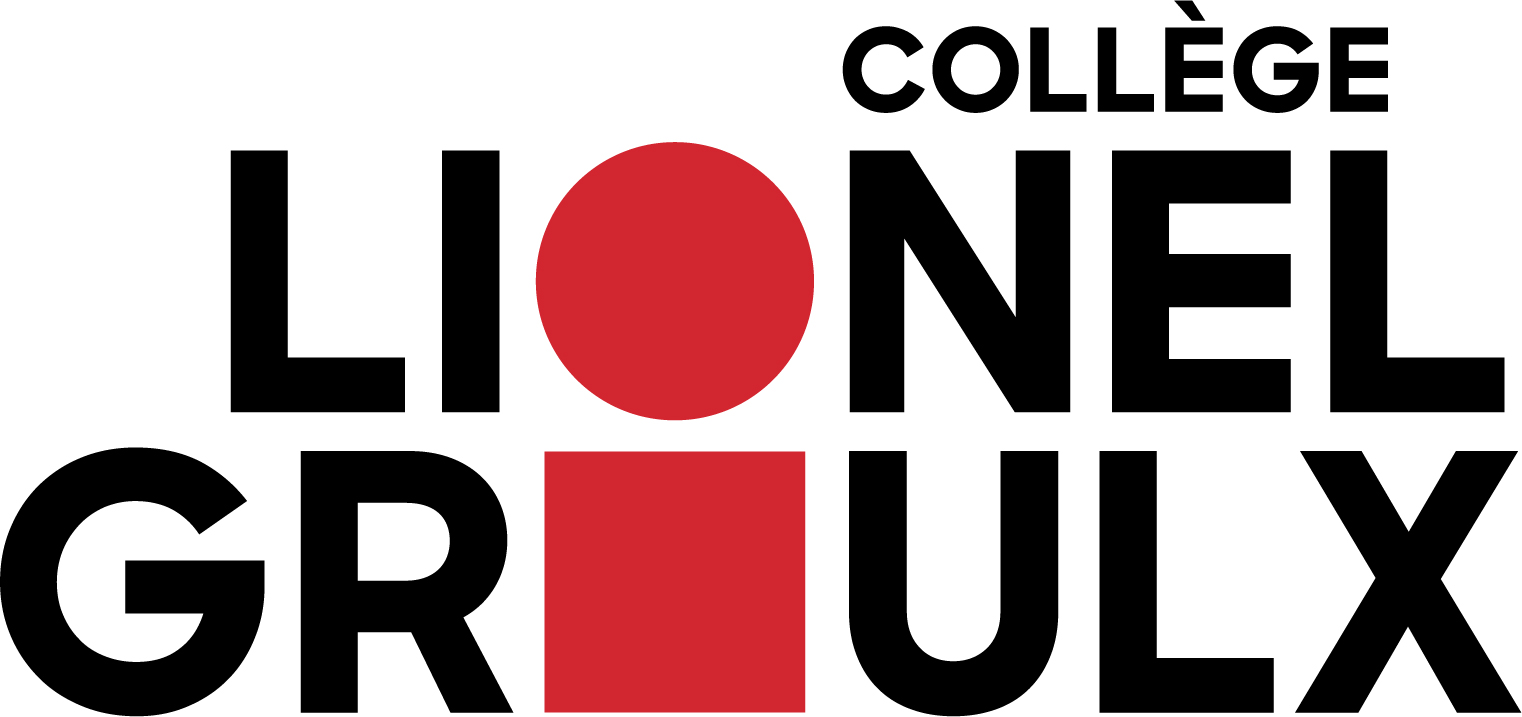 Titre du projet  Formulaire d’information et de consentementPrénom, Nom du chercheur principalCoordonnées du chercheur principalPrénom, Nom des co-chercheursCoordonnées des co-chercheursObjectif du projet 2 à 5 lignes Nature de la participation2 à 5 lignesAvantages2 à 5 lignesRisques et inconvénients2 à 5 lignesConfidentialité2 à 5 lignes Certification éthiqueLe projet a reçu la certification éthique du Collège Lionel-Groulx. Toutes questions sur la certification éthique de ce projet peuvent être adressées à : Bureau de la rechercheCourriel : recherche@clg.qc.caTitre du projet : Personne responsable de l’obtention du consentement Prénom, Nom Titre au projet (chercheur, assistant, etc.)Coordonnées Signature  	___________________________		Signé à 	___________________________	Date  ___________________________	Participant de rechercheJ’ai lu et compris ce formulaire d’information et de consentement et je souhaite participer au projet de recherche Signature  	___________________________	Signé à 	___________________________	Date  ___________________________